Муниципальное автономное образовательное учреждение дополнительного образования Центр дополнительного образования «Планирование карьеры» г. Томска(МАОУ «Планирование карьеры»)MUNICIPAL INSTITUTION CENTRE BY CAREER PLANNINGУл. Смирнова, д.28, стр.1, г. Томск, 634059, Россия, тел./факс: 901173Адрес сайта: www.cpc.tomsk.ruИнформационное письмо 
о проведении дистанционной игры «Великой Победе посвящается…» Даты проведения: с 03.05.2021 по 17.05.2021 г.Место: игровой сайт профориентационных игр МАОУ «Планирование карьеры» http://cpcgame.ru/ Участники: обучающиеся 1 - 11 классов ОУ г. Томска. Участие в конкурсе индивидуальное.Настоящая игра проводится МАОУ «Планирование карьеры» в рамках плана мероприятий, посвященных 76-летию Победы в Великой Отечественной войне.Цель: формирование представлений у детей о Великой Отечественной войне, воспитание патриотических чувств, гордости и любви к Родине.В ходе игры участники проверят свои знания исторических событий времен Великой Отечественной войны и традиций празднования Дня Победы. Участники самостоятельно или совместно с руководителем работают над поиском ответов на вопросы.Этапы по выполнению заданий игры:1 шаг - Зарегистрируйся на сайте cpcgame.ru или войди в профиль, если ранее был зарегистрирован.2 шаг - Запишись на игру, нажав кнопку «НАЧАТЬ ИГРУ».3 шаг – Выполни задание игры, выбрав кнопку «ОТВЕТИТЬ». РЕЗУЛЬТАТЫ ИГРЫ будут размещены на странице игры 17 мая 2021 г. и будут отображены в таблице рейтинга участников.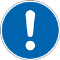  Все участники дистанционной игры, набравшие больше 2х баллов, получат диплом участника. Он будет доступен для скачивания в личном профиле участника с 17 мая 2021 года.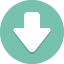 Дополнительная информация по E-mail: makeevok@cpc.tomsk.ru с пометкой «Великой Победе посвящается…»  